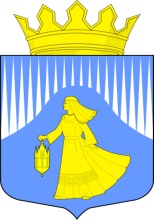 РЕСПУБЛИКА КАРЕЛИЯАдминистрация Лоухского муниципального района ПОСТАНОВЛЕНИЕ № 47пгт. Лоухи								от 13 февраля 2023 годаО внесении изменений в Постановление администрации Лоухского муниципального района от 16.01.2023 № 8 «Об установлении публичного сервитута»На основании поступивших уведомления Филиала публично-правовой компании «Роскадастр» по Республике Карелия от 07.02.2023 № КУВД-001/2023-3923258/1 о невозможности внесения сведений и обращения Филиала публичного акционерного общества «Россети Северо-Запад» по Республике Карелия от 10.02.2023 № 10-02/2023-1 Администрация Лоухского муниципального района  постановляет:1. Дополнить приложение № 1 к постановлению администрации Лоухского муниципального района от 16.01.2023 № 8 «Об установлении публичного сервитута» следующими земельными участками, в отношении которых устанавливается публичный сервитут:10:18:0100102:20; адрес: Республика Карелия, Лоухский район, пос. Кестеньга, ул. Советская, д. 20; категория земель: земли населенных пунктов.Глава администрацииЛоухского муниципального района                                                 С.М. Лебедев